.Intro: Start on "Get"Restart 1: At the 5th Wall which starts at 12.00, after 8 countsRestart 2: At the 10th Wall which starts at 6.00 after 20 countsS 1 : TRIPLE FWD, TRIPLE BACK ON ½ TURN R, ROCK BACK, KICK BALL CHANGES 2 : RF BACK ON ½ TURN L, TOGETHER/CLOSE, HEEL FAN X 2, HEEL SWITCHES & R HEEL FWD, HOOK, STOMPS 3 : ROCK STEP, TRIPLE ON ½ TURN L, ¾ TURN L, SIDE STOMP, HOLDS 4 : & SIDE ROCK R & SIDE ROCK L & ROCK BACK, WALK R - LFINAL : The Dance ends at 3.00. After the first 6 counts of Section 1, make 3/4 turn left, TouchENJOY !!!!!Contact : eujeny_62@yahoo.frWebsite : www.mariannelangagne.frMy Week-End Amen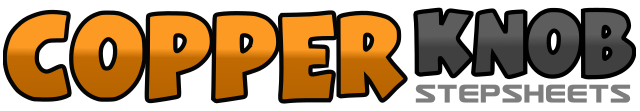 .......Count:32Wall:4Level:Improver.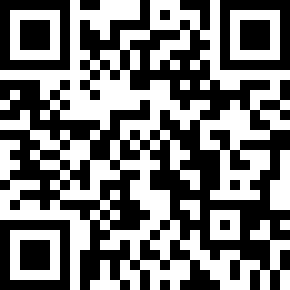 Choreographer:Marianne Langagne (FR) - 11 February 2021Marianne Langagne (FR) - 11 February 2021Marianne Langagne (FR) - 11 February 2021Marianne Langagne (FR) - 11 February 2021Marianne Langagne (FR) - 11 February 2021.Music:My Weekend Amen - The Washboard UnionMy Weekend Amen - The Washboard UnionMy Weekend Amen - The Washboard UnionMy Weekend Amen - The Washboard UnionMy Weekend Amen - The Washboard Union........1 & 2RF Fwd, Together, RF Fwd3 & 4½ Turn R - LF Back, Together, LF Back (6.00)5 - 6RF Back, Recover onto LF7 & 8Kick RF, RF next to LF, LF next to RF HERE RESTART 1 facing 6.001 - 2½ Turn L - RF Back - LF next to RF (12.00)&3&4Heels Out, Heels In, Heels Out, Heels In5 & 6R Heel Fwd, Together, L Heel Fwd&7&8Together, R Heel Fwd, Cross RF in front of L Leg, Stomp RF Fwd1 - 2LF Fwd, Recover onto RF3 & 4½ Turn L - LF Fwd, Together, LF Fwd (6.00) HERE RESTART 2 facing 12.005 - 6Pivot ½ Tour L - RF Back (12.00), Pivot ¼ Turn L on RF - LF to the L (9.00)7 - 8Stomp RF to the R, Hold&1-2Together, RF to the R, Recover onto LF&3-4Together, LF to the L, Recover onto RF&5-6Together, RF Back, Recover onto LF7 - 8Walk R , Walk L